Многодетная семья - семья, состоящая из родителей (родителя) или усыновителей (усыновителя) и совместно проживающих с ними (ним) троих и более детей в возрасте до 18 лет. В состав многодетной семьи не включаются дети, в отношении которых родители лишены родительских прав либо ограничены в родительских правах; дети, находящиеся на полном государственном обеспечении (областной закон от 01.12.2004 № 84-з «О мерах социальной поддержки многодетных семей на территории Смоленской области»).-  единовременное пособие при рождении ребенка в размере 18 886,32 руб. (Федеральный закон от 19.05.1995 № 81-ФЗ «О государственных пособиях гражданам, имеющим детей») Предоставляется одному из родителей либо лицу, его заменяющему, по месту работы (службы), а если оба родителя либо лицо, их заменяющее, не работают (не служат) либо обучаются по очной форме обучения в профессиональных  образовательных организациях, образовательных организациях высшего образования, образовательных организациях дополнительного профессионального образования и научных организациях – органом социальной защиты населения по месту жительства одного из родителей, либо лица, его заменяющего);- ежемесячное пособие по уходу за ребенком до достижения им возраста полутора лет в размере 7 082,85 руб. (Федеральный закон от 19.05.1995 № 81-ФЗ «О государственных пособиях гражданам, имеющим детей») Если отпуск по уходу за ребенком оформляет лицо, подлежащее обязательному социальному страхованию, то пособие по уходу за ребенком должно быть назначено  по месту работы. В этом случае пособие по уходу за ребенком выплачивается в размере 40 %  среднего заработка. Если же родители (один из них) или опекун фактически осуществляют уход за ребенком и не подлежат обязательному социальному страхованию, т.е. не работают, либо обучаются по очной форме обучения  в образовательных организациях, то пособие по уходу за ребенком назначается органами социальной защиты населения по месту жительства;-областное государственное единовременное пособие при рождении ребенка в размере 5 000 руб. (областной закон от 23.01.2002 № 11-з «Об областном государственном единовременном пособии при рождении ребенка») Предоставляется одному из родителей (лицу, его замещающему) при условии постоянного проживания ребенка  с данным родителем в семьях со среднедушевым доходом, размер которого не превышает 11 000 руб., при условии подтверждения занятости (в том числе трудовой) обоих родителей ребенка, либо наличия у них регистрации в качестве безработных в центре занятости населения;- государственное пособие на ребенка  в размере 700 руб. в квартал, на ребенка одинокой матери - 1 400 руб. в квартал, на детей военнослужащих, проходящих службу по призыву и детей, родители которых уклоняются от уплаты алиментов -1050,00 руб. в квартал (областной закон от 01.12.2004 № 83-з «О государственном пособии на ребенка в Смоленской области») Предоставляется одному из родителей (усыновителей, опекунов, попечителей) на совместно проживающего с ним ребенка до достижения им возраста шестнадцати лет (на обучающегося общеобразовательной организации – до окончания им обучения, но не более чем до достижения им возраста восемнадцати лет) в семьях со среднедушевым доходом, размер которого не превышает величину прожиточного минимума на душу населения, установленную в Смоленской области  (начиная с 28.01.2021 года –     11 201 руб.); - ежемесячная денежная выплата на обеспечение полноценным питанием, осуществляемом по заключению врачей, предоставляется кормящей матери до исполнения ребенку одного года в размере 474,12 руб.; на ребенка, находящегося на искусственном или смешанном вскармливании, до достижения им возраста одного года в размере  338,66 руб.; беременным женщинам и на ребенка в возрасте от одного года до трех лет, не посещающего дошкольное образовательное учреждение, в размере 237,06 руб. (постановление Администрации Смоленской области от 19.06.2013 № 483 «Об обеспечении полноценным питанием беременных женщин, кормящих матерей, а также детей в возрасте до трех лет, осуществляемом по заключению врачей»). Предоставляется в семьях со среднедушевым доходом, размер которого не превышает 11 000 руб., при условии подтверждения занятости (в том числе трудовой) обоих родителей ребенка, либо наличия у них регистрации в качестве безработных в центре занятости населения;- пособие по беременности и родам в размере 708,23 руб. (Федеральный закон от 19.05.1995 № 81-ФЗ  «О государственных пособиях гражданам, имеющим детей»). Предоставляется по месту работы (службы) женщины; женщинам, уволенным в связи   с ликвидацией организации, прекращением физическими лицами профессиональной деятельности, которая подлежит государственной регистрации и лицензированию - органом социальной защиты населения по месту жительства;- единовременное пособие женщинам, вставшим на учет в медицинском учреждении в ранние сроки беременности (до 12 недель) в размере 708,23 руб. (Федеральный закон от 19.05.1995 № 81-ФЗ  «О государственных пособиях гражданам, имеющим детей»). Предоставляется по месту работы (службы) женщины; женщинам, уволенным в связи  с ликвидацией организации, прекращением физическими лицами профессиональной деятельности, которая подлежит государственной регистрации и лицензированию - органом социальной защиты населения по месту жительства;- обеспечение бесплатными горячими завтраками в школе в период обучения учащихся 5–11-х классов областных государственных общеобразовательных организаций, муниципальных общеобразовательных организаций из малоимущих семей (постановление Администрации Смоленской области от 10.06.2020 № 336 «О дополнительной мере социальной поддержки учащихся 5–11-х классов областных государственных общеобразовательных организаций, муниципальных общеобразовательных организаций из малоимущих семей в виде обеспечения бесплатными горячими завтраками на 2020/21 учебный год»). Бесплатные горячие завтраки предоставляются в школе учащимся 5 – 11-х классов, зарегистрированным по месту жительства (месту пребывания) на территории Смоленской области, из семей со среднедушевым доходом, не превышающим 11 000 руб., при  условии подтверждения занятости (в том числе трудовой) обоих родителей ребенка, либо наличия у них регистрации в качестве безработных в центре занятости населения:- ежемесячная денежная выплата на ребенка в возрасте от 3 до 7 лет включительно  в размере 
5 487,50 руб.    (Указ Губернатора Смоленской области от 09.04.2020 №39 «Об утверждении Положения о порядке и условиях назначения ежемесячной денежной выплаты на ребенка в возрасте от 3 до 7 лет включительно). Ежемесячная выплата предоставляется в случае, если размер среднедушевого душевого дохода не превышает величину прожиточного минимума на душу населения, установленную в Смоленской области за 2 кв. года, предшествующего году обращения за назначением указанной выплаты (11201 руб.) - ежемесячная денежная выплата в связи с рождением (усыновлением) третьего ребенка или последующих детей в размере 10 934 руб. (областной закон от 20.08.2012 № 60-з    «О мере социальной поддержки семей при рождении (усыновлении) третьего ребенка или последующих детей на территории Смоленской области») Предоставляется  семьям, среднедушевой доход которых не превышает среднедушевой денежный доход населения Смоленской области в предшествующем году (в 2021 году не превышает 24 076  руб.);- ежемесячная денежная выплата, предоставляемая на каждого родителя в размере 589,32 руб., на ребенка до 6 лет - 271,47 руб., на ребенка от 6 до 18 лет -   847,20 руб. (областной закон от 01.12.2004 № 84-з «О мерах социальной поддержки многодетных семей на территории Смоленской области»). Предоставляется многодетным семьям, члены которых являются гражданами Российской Федерации и проживают на территории Смоленской области.   Согласно пункту 3 статьи 2 областного закона № 84-з при наличии у семьи права на получение ЕДВ по областному № 60-з и по областному закону № 84-з семье предоставляется одна ЕДВ по их выбору либо по областному закону № 60-з, либо по областному закону № 84-з по выбору родителя (усыновителя); - прием детей в дошкольные образовательные организации в первую очередь;- компенсация расходов на оплату коммунальной услуги по обращению с твердыми коммунальными отходами в размере 30 процентов платы за обращение с твердыми коммунальными отходами, рассчитанной исходя из нормативов накопления твердых коммунальных отходов, утвержденных уполномоченным органом исполнительной власти Смоленской области в сфере обращения с отходами производства и потребления.- единовременное пособие беременной жене военнослужащего, проходящего военную службу по призыву в размере 29 908,46 руб. (Федеральный закон от 19.05.1995 № 81-ФЗ «О государственных пособиях гражданам, имеющим детей»);	- ежемесячное пособие на ребенка военнослужащего, проходящего военную службу по призыву в размере 12 817,91 руб. (Федеральный закон от 19.05.1995 № 81-ФЗ   «О государственных пособиях гражданам, имеющим детей»).- областной материнский (семейный) капитал при рождении (усыновлении) второго ребенка или последующих детей с 01.01.2020г. по 31.12.2021г. на территории Смоленской области, среднедушевой доход семей которых, не превышает двукратную величину прожиточного минимума на душу населения, установленную нормативным правовым актом Администрации Смоленской области за шесть последних календарных месяцев, предшествующих месяцу подачи заявления  в размере 163 300 руб. (областной закон от 19.12.2019г.   № 143-з «О дополнительных мерах поддержки семей, имеющих двух и более детей, на территории Смоленской области»)Подробная информация о  мерах социальной поддержки семей с детьми размещена на сайте Департамента Смоленской области по социальному развитию в информационно-телекоммуникационной сети Интернет (адрес сайта Департамента Смоленской области по социальному развитию – www.socrazvitie67.ru) в разделе «Информация для граждан», а также на баннере «Меры социальной поддержки»1 способ  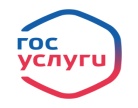 В электронном виде:Через Единый портал государственных и муниципальных услуг https://www.gosuslugi.ruРегиональный портал  государственных и муниципальных услуг pgu.admin-smolensk.ru во вкладке «Запись на прием в органы исполнительной власти»  2 способ  Личное обращение:Сектор социальной защиты населения в Гагаринском районе по адресу: Смоленская область, г.Гагарин, ул.Гагарина, д.37  (48135) 3-18-19; 3-58-20; 3-45-54Многофункциональный центр «Мои документы» по адресу: Смоленская область, г.Гагарин, ул.Гагарина, д.43  . (48135) 6-11-19 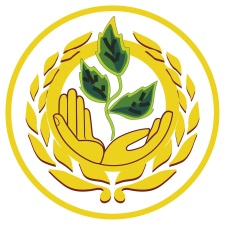 Департамент Смоленской области по социальному развитиюПамятка для родителейВыплаты, предоставляемые в Смоленской области семьям при рождении третьего ребенка или последующих детей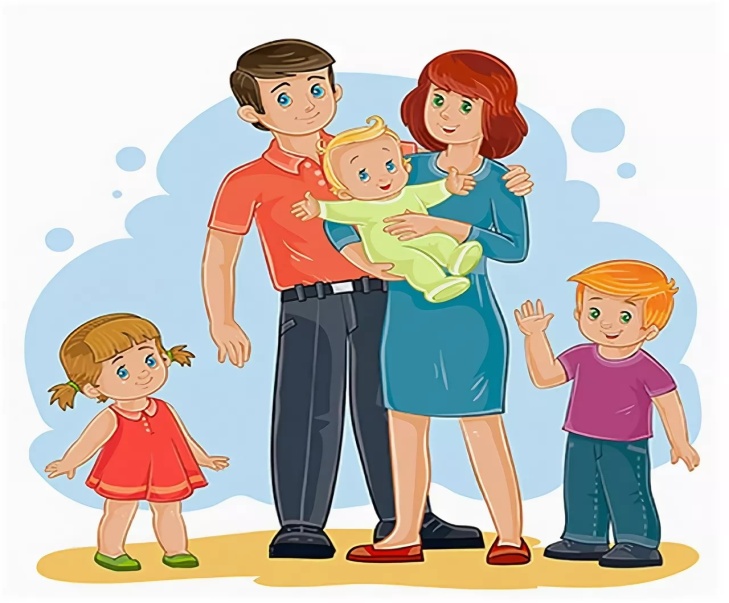 